附件二：ItasCAD v3.0应用培训大纲概述ItasCAD v3.0组成与主要功能ItasCAD v3.0术语、界面布置和热键基本操作：系统设置、旋转、缩放、裁剪盒操作等工程应用流程和关键环节ItasCAD v3.0数据库模块操作准备工作：创建空白数据库文件创建工程、划分阶段、定义工程部位勘察类型选择、工程术语定义…数据录入、检查与汇总传输：导入方式：手机/平板编录、Excel批量导入…数据检查：容错检查、钻孔编录层序检查…数据汇总与传输：分组编录资料的汇总和向服务器传输数据分析与应用：常规内业制图：钻孔柱状图、平硐展示图、结构面统计图…查询统计：实物工作量统计、岩土力学参数统计…专项应用：勘探解译、溯源分析、卸荷分析、岩体质量分级…数据输出与交互：与ItasCAD v3.0图形浏览器双向交互其他输出（.JPG、Excel…）ItasCAD v3.0 地质模块操作培训ItasCAD建模原理、原则、与实现方式建模数据导入：数据库导入、外部文件（文本文件、图形文件、图片文件…）对象操作（点、线、面、立方网、勘探、地质体）创建、编辑操作约束（几何、数据）设置及光滑插值运算（DSI）其他：脚本语言、CAD勘探剖面的快速处理、分析计算（工程量计算）工程案例操作培训：水电工程（岩体）案例数据准备：勘探、地质、物探、试验基础数据录入和关联关系勘探解译：大量结构面露头地质相关性甄别几何建模：依据露头位置和产状的建模，含一般成因但形态复杂的地质界面（地层、断层）、水电行业常见的地质界面如覆盖层和卸荷带等数据处理：地质单元体划分、数据处理（岩体质量分级和力学参数取值）模型应用：基于三维地质模型的隧洞围岩稳定分析与支护设计土建工程案例勘探布置：布孔、钻孔基本资料入库、勘探线编辑与保存…层位判别：邻孔间层位关系判别与修正…批量建模：一键建模（针对沉积土层的批处理，含尖灭、透镜体）流程建模：针对复杂成因的地质界面模型检查与编辑：单个对象重构、模型局部修改模型应用：挖、填方计算，场平标高设计，基础设计图形成果生成与输出二维成图与设置：平、剖切二维地质图生成、图幅整饰设置、对象地质属性定义三维模型输出：与AutoDesk产品（AutoCAD、Civil3D、Revit…）、Catia、MicroStation接口输出以及模型的网络发布答疑及讨论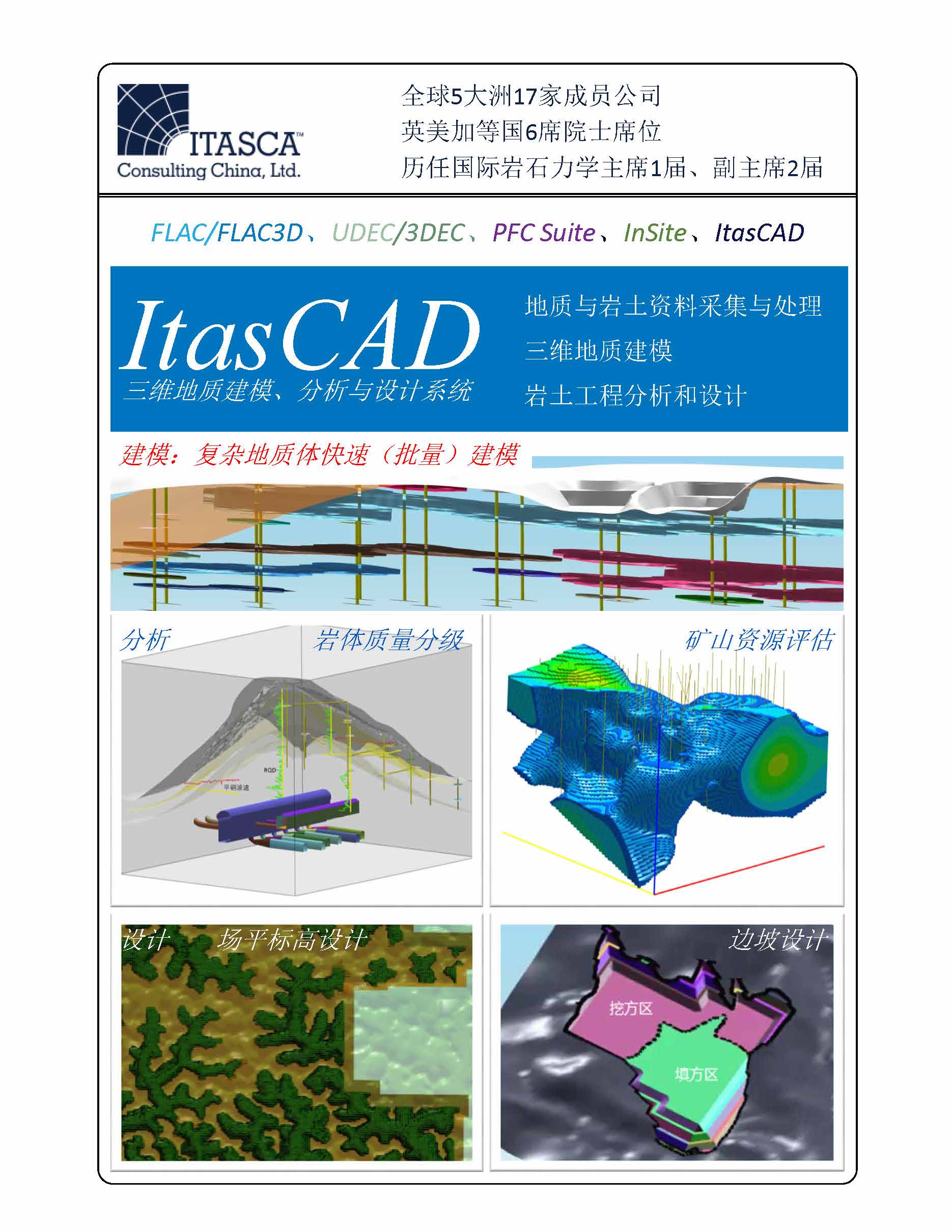 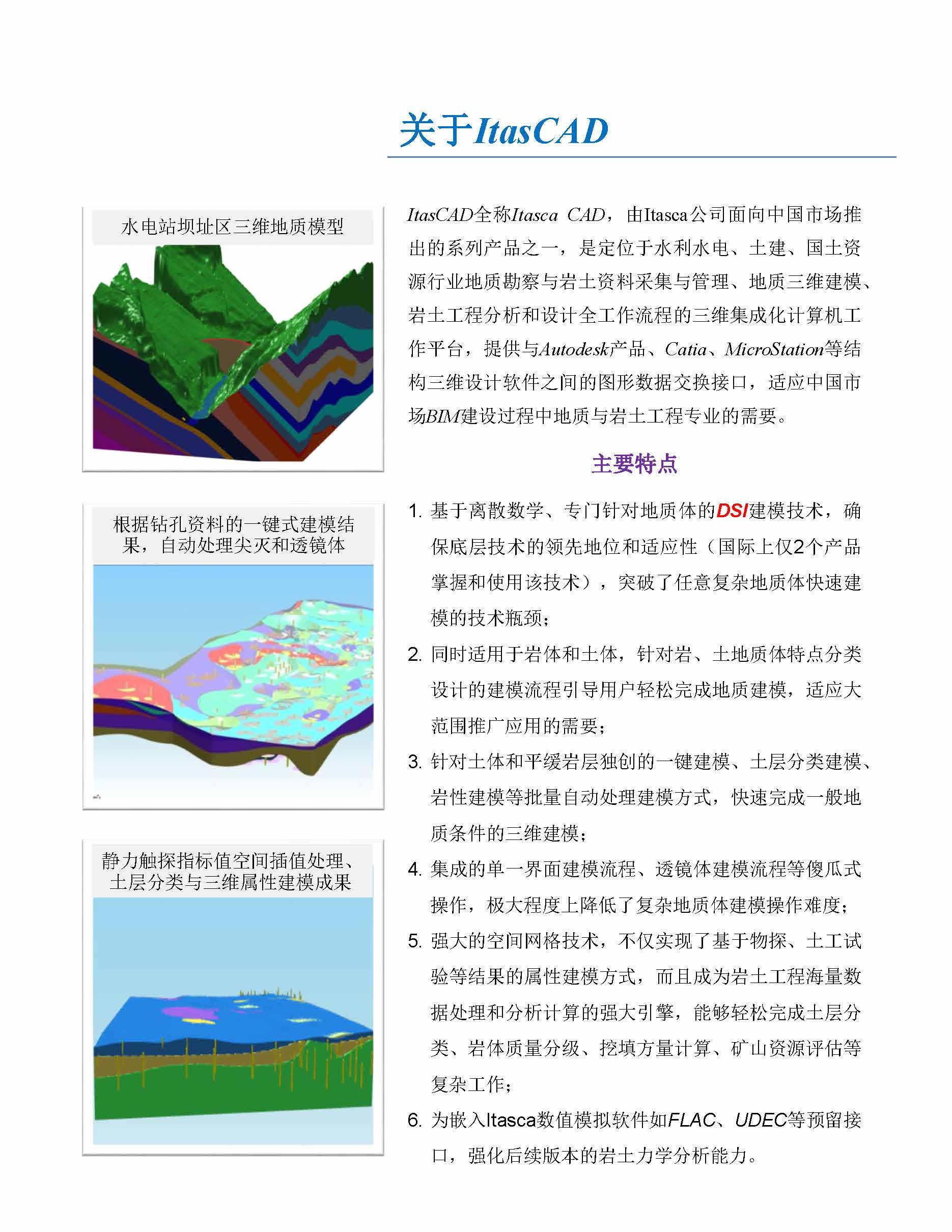 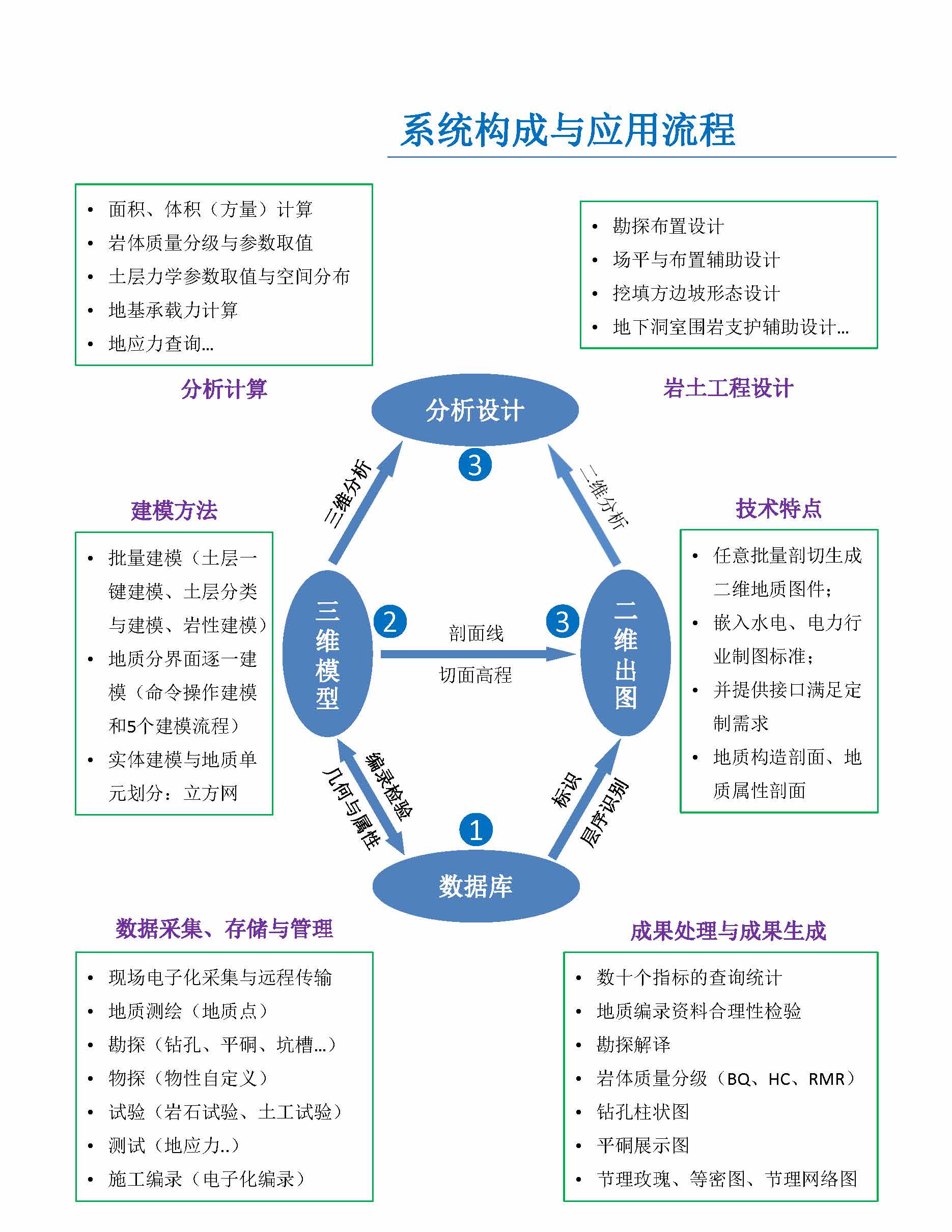 